Publicado en Madrid el 04/10/2012 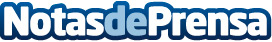 SEREM implanta con éxito una aplicación para Inteligencia de Negocio (BI) de la UNEDLa Consultoría Empresarial en IT de SEREM aporta ventajas en la gestión integral de ticketsDatos de contacto:SEREMConsultoría IT, servicios de outsourcing y formación34 91 506 17 32Nota de prensa publicada en: https://www.notasdeprensa.es/serem-implanta-con-exito-una-aplicacion-para-inteligencia-de-negocio-bi-de-la-uned Categorias: Programación Otros Servicios Consultoría http://www.notasdeprensa.es